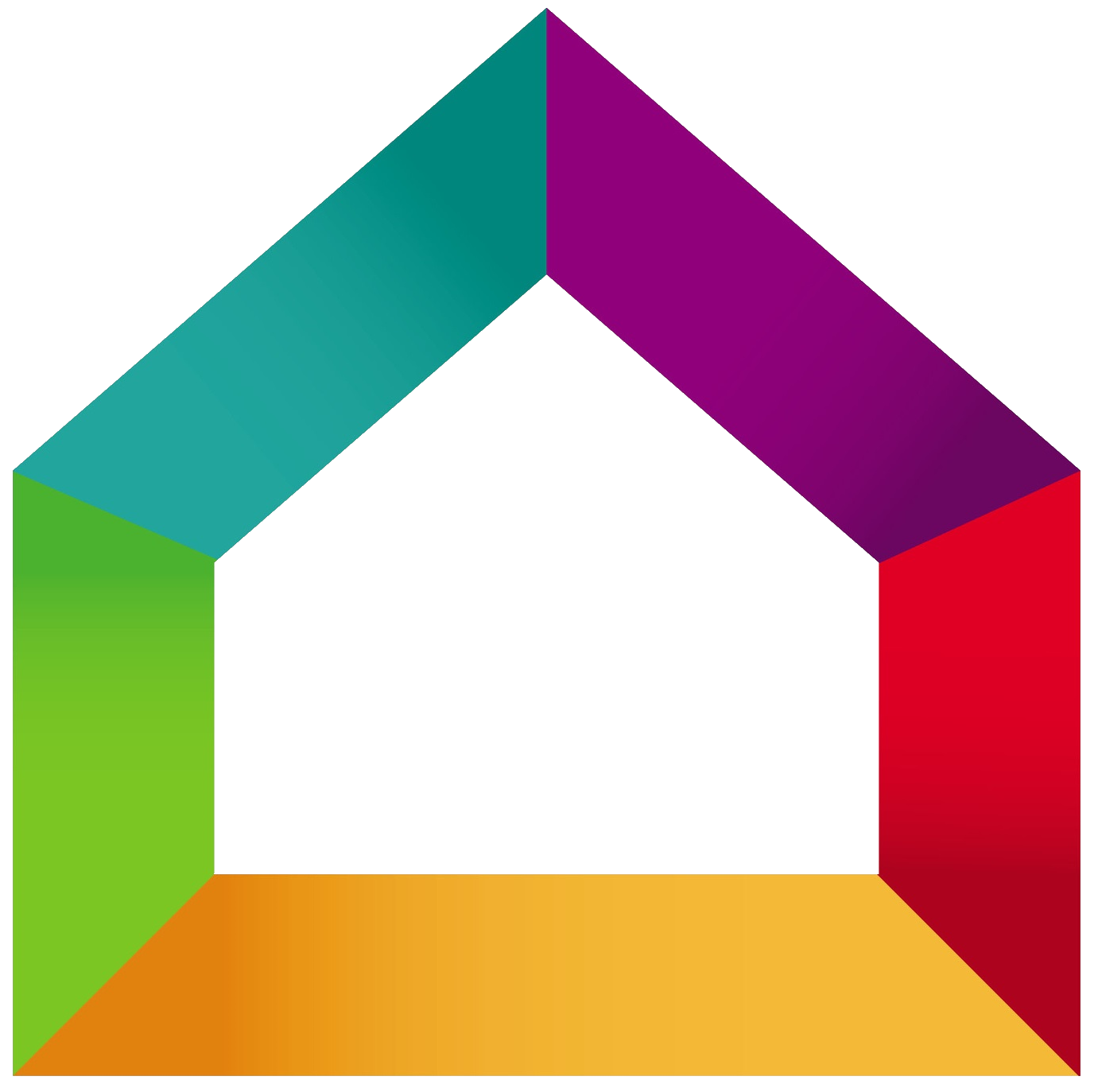 BATI’RENOV	Entreprise Bati’renov15 rue de la république78000 VersaillesTel : 01.02.03.04.05Mail : contact@bati-renov.comConditions de règlement :Acompte de 20% à la commande  283,80 €Acompte de 30 % au début des travaux   425,70 €Solde à la livraison, paiement comptant dès réceptionMerci de nous retourner un exemplaire de ce devis Signé avec votre nom et revêtu dela mention « Bon pour accord et commande »DésignationUnitéQuantitéPrix unitaireTotal HTInstallation d’une douche à l’italiennePose d’un receveur de douche à l’italienne maçonnéU1400,00 €400,00 €Pose de porte de douche pivotanteU1250,00 €250,00 €Panneaux de douche à carrelerm²250,00 €100,00 €Total pose douche italienne750,00 €Peinture murale sanitairePeinture murale m²925,00 €225,00 €Peinture murale pour carrelagem²935,00 €315,00 €Total peinture sanitaire540,00 €